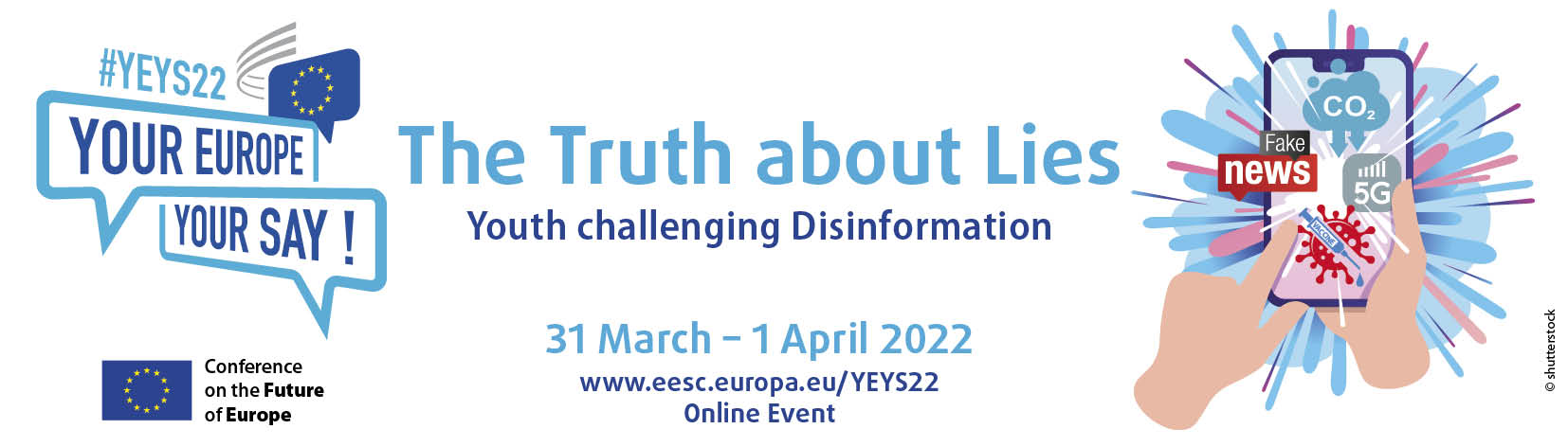 SSSKayıt ve seçimEtkinliğe kayıt olmak istiyorum. Ne yapmalıyım?Okullar ve / veya öğretmenler kayıt formunu doldurmalıdır. Bu, sadece okul müdürü veya katılmak isteyen öğretmenin okul adına başvuruda bulunabileceği anlamına gelir. Son başvuru tarihi YEYS'nin internet sitesinde yayınlanacaktır.Öğrenciler okullarını bizzat kaydettirebilir mi?Öğrenciler okullarını kendileri kaydettiremez ve bireysel olarak başvuruda bulunamazlar. Tatbikata kaç okul katılabilir ve bunlar nasıl seçilecek?Belirtilen tarihe kadar siteye kayıt yaptıran okullar arasında kura çekilecektir. Sanal etkinliğe katılmak için ülke başına sadece bir okul seçilecektir. Okul ayrıca bir EESC üyesi tarafından ziyaret edilecektir. Katılan okullar bireysel olarak bilgilendirilecek ve denetmen öğretmenin ve etkinliğe katılacak üç öğrencinin adının belirtilmesi gerekmektedir.Öğrencilerin atölye çalışmalarına katılabilmeleri için hangi düzeyde dil bilgisine sahip olmaları gerekir?Belirli bir dil bilgisini kanıtlayan herhangi bir sertifika veya diploma gerekli değildir. Bununla birlikte, seçilen öğrenciler ve öğretmenleri etkinlik sırasında iletişimi ve tartışmayı kolaylaştırmak için kendilerini ingilizce olarak ifade edebilmelidir.Okullar katılacak öğrencileri nasıl seçmeli?Her okul, açık, adil ve ayrımcı olmayan kendi seçim kriterlerini belirlemekte özgürdür. Cinsiyet eşitliği nedeniyle, seçilen öğrencilerin hepsi aynı cinsiyetten olmamalıdır (tek cinsiyetli okullardan gelmedikçe). Engelli öğrenciler katılabilir.Etkinliğin organizatörleriyle nasıl iletişime geçebilirim? Okulum seçilirse benimle nasıl iletişime geçilecek?Bir e-mail mesajı göndererek organizatörlerle iletişime geçebilirsiniz: youreurope@eesc.europa.eu. Organizatörler okulla e-posta yoluyla iletişime geçeceklerdir. Bu nedenle kayıt formunda girilen e-posta adresinin geçerli olduğundan emin olmalı ve e-postanızı düzenli olarak kontrol etmelisiniz.Okulumun birden fazla kayıt yaptırmasına izin veriliyor mu?Okul başına sadece bir başvuru kabul edilecektir.Okulunuz bu yıl seçilmezse, gelecek yıl başvurabilir. Okulunuz katılım için seçilirse, gelecek yıl hemen başvuru yapamaz, ancak bir sonraki yılda yapabilir.Adayların profiliYEYS'e katılmak isteyen öğrenciler için yaş aralığı nedir? Etkinlik gerçekleştiğinde 18 yaşından büyük olabilirler mi?Başvuru sırasında 16-18 yaş arası öğrenciler geçerli aday olarak kabul edilecektir. Lisenin son sınıfındaki öğrenciler katılabilir mi?Genellikle sondan bir önceki yılda öğrencilere YEYS öneriyoruz çünkü son yıldakiler sınavlarıyla meşgul olabilirler. Bununla birlikte, her ülkenin okul sistemine bağlı olduğundan, belirli durumlarda ortaokullarının son sınıfında olmayan öğrencilerin adaylığını dikkate alacağız.Etkinlik için hazırlıklarÖğrenciler ve öğretmenler etkinliğe nasıl hazırlanmalı?Bir EESC üyesi, katılımcı okulları çevrimiçi veya şahsen ziyaret edecek, EESC'nin çeşitli Avrupa kurumları için bir danışma organı olarak rolünü ve karar alma sürecine katılımını açıklayacak. Ayrıca da etkinliğin yapısını ve okul heyetinden neler bekleneceğini açıklayacaktır. EESC üyesinin seyahat masrafları Komite tarafından karşılanacaktır.Ayrıca, öğrencilerin çevrimiçi etkinliğe hazırlanmalarına yardımcı olmayı amaçlayan bir çalışma belgesi de dahil olmak üzere, hazırlık için gereken bir dizi belge e-posta ile zamanında gönderilecektir.EtkinlikEtkinlik ne kadar sürecek?Etkinlik, 31 Mart 2022'de saat 13.00'den itibaren bir buçuk gün sürecek. Brüksel zamanı.Tüm etkinlik web üzerinden yayınlanacak mı?Etkinliğin %100 sanal olarak gerçekleşmesi planlanıyor, ancak yalnızca programın açılış ve kapanış oturumları web üzerinden yayınlanacak. Tüm etkinlik kaydedilecek ve EESC bu kayıtları sadece iletişim amaçları ve etkinliğin kampanyası için kullanacaktır.Denetmen öğretmenin rolü nedir?Denetmen öğretmen, EESC ile katılımcılar arasında irtibat kuracak kişidir. Tüm katılımcıların gerekli bilgi ve belgeleri almasını sağlayacak ve tüm hazırlık çalışmalarından sorumlu olacaktır. Öğretmen hastalanırsa veya başka bir nedenle oturuma katılamazsa, yerine okuldan diğer öğretmen getirilmelidir.Etkinlik sırasında denetmen öğretmenin rolü nedir?Denetmen öğretmen, ortaya çıkabilecek sorunları çözmek için etkinliği çevrimiçi olarak takip etmeye ve YEYS ekibiyle bağlantı kurmaya davet edilir.Öğrencilerin atölye çalışmaları sırasında, tüm öğretmenler, Brüksel'deki çeşitli AB kurumlarının temsilcileri tarafından ağırlanacakları ayrı bir programa katılmaya davet edilecektir.Bir okulda birden fazla denetmen öğretmen olabilir mi?Proje, üç öğrencinin bir öğretmen tarafından denetlenmesini sağlar. _____________